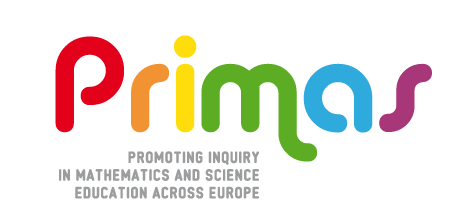 Matematický B-deň 2017PrihláškaSúťaž v tímovom riešení otvorených matematických problémov pre  žiakov stredných škôl Súťaž sa uskutoční  vo štvrtok 14.12. 2017	Zoznam žiakov Vyplnenú prihlášku odošlite, prosím,  e-mailom do 20. novembra 2017 na adresu sceretkova@ukf.skOrganizačné pokyny k súťaži budú poslané e-mailom.Históriu predchádzajúcich ročníkov nájdete na http://www.primas.ukf.sk/bday.html					Soňa Čeretková, KM FPV UKF v NitreNázov  a sídlo školy: Adresa školyKontaktná osobaE-mailová adresa kontaktnej osobyTelefónne číslo kontaktnej osobymeno priezviskotrieda123456789101112